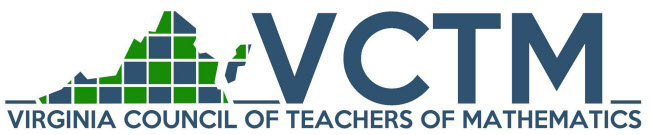 2020 EDWARD A. ANDERSON SCHOLARSHIP PROGRAMThe Virginia Council of Teachers of Mathematics (VCTM) encourages and supports the efforts of prospective mathematics teachers by offering up to three (3) scholarships of $2,000 annually.  Through this program, VCTM aims to further its mission of improving mathematics teaching in the Commonwealth.  This year, the VCTM Board of Directors has again authorized that three scholarships may be awarded if qualified applicants are judged deserving by its Scholarship Committee. DESCRIPTIONEach applicant for this year's scholarships must be (a) a Virginia resident, (b) a full-time student attending a four-year Virginia College or University, (c) currently enrolled in a degree-seeking program with a concentration or major in mathematics and planning to graduate in Fall 2020, Spring 2021 or Summer 2021 and (d) planning to teach mathematics in a Virginia school at the elementary, middle school, high school, and/or college level.  Completed application materials must be returned postmarked no later than December 1, 2019.  Applicants must also submit an official transcript showing grades through the Spring 2019 term as well as enrollment for the Fall 2019 term, postmarked no later than December 1, 2019.  Transcripts must be on paper – electronic transcripts will not be accepted.The scholarship winner(s) will be announced on March 13, 2020 at VCTM’s Annual Conference hosted by Virginia Commonwealth University.  All applicants will be notified in writing of the Committee’s decision. CRITERIA FOR SELECTIONWhen determining awards, the VCTM Scholarship Committee consider each applicant's potential for a successful career teaching mathematics as indicated by her or his scholastic record, two faculty recommendations, and a narrative statement.  All scholarship awards must receive final approval by VCTM’s Executive Board.RECENT AWARDEESDina Sharaf, George Mason University, Emily Staskin, Virginia Tech, and Katherine Wilde, Virginia Tech (2019)Samuel Inge, Virginia Tech (2018)Steven DeShong, Virginia Tech, and Kelli Powell, Virginia Commonwealth (2017)Elizabeth Fort, Virginia Tech and Haley McLean, Emory and Henry College (2016)Trang Do, James Madison University and Jordan Pruett, Virginia Tech (2015)Julia Niedermaier, Christopher Newport University (2014)Katherine Brown, James Madison University and Wesley Dunnavant, College of William & Mary (2013)Elizabeth Paige Aaron, Everett University and Rachel Lanae Morgan, Liberty University (2012)India (Brooke) Haun, Virginia Tech and Johnathon Upperman, The College of William and Mary (2011)Heather Sturgis, Christopher Newport University and Abby Thompson, Radford University (2010)Jennifer Jones Trail, Averett University and Hannah Jo Joyce, Virginia Tech (2009)Nicole Huret, Virginia Tech and Rebecca Victoria Perrigan, The College of William and Mary (2008)Kevin Bryan Jones, Radford University (2007) Kathryn (Katie) Massey, Virginia Tech and Samantha Soukup, Longwood University (2006) Alisa R. Mook, Virginia Tech and Allena Monique Poles, Virginia Union University (2005)Robyn L. Brewster, Bluefield College and Jennifer McLaughlin, Virginia Tech (2004)Amy Tribble, James Madison University and Christy Lowery, Averett University (2003)Melissa E. Andersen, Mary Washington College (2002)Kristy Banton, Virginia Commonwealth University (2001)  Katherine M. Sutphin, Mary Washington College (2000)  Dana N. Daniels, Longwood College and Tiana M. Taylor, Averett College (1999)Jonathan Covel, James Madison University (1998)  Sarah E., Boyer, Mary Washington College and Katherine Elms, Virginia Tech (1997)APPLICATION INFORMATION All required forms can be downloaded from the website:  www.vctm.org or you may request application and recommendation forms from your Mathematics or Education Department Chair or by writing to:Dr. Matthew D. Reames, Chair, Edward A. Anderson Scholarship CommitteeDaniel Morgan Intermediate School, 48 S. Purcell Avenue, Winchester, VA 22601 or mreames@gmail.com 2020 Edward A. Anderson Scholarship Application for Prospective Teachers of MathematicsPLEASE PRINTName__________________________________________________    Birth date (optional)________________		 Current Virginia College:____________________________________________________________________		Other Colleges Attended (Including Community Colleges) 								Major(s):  _____________________________________            Minor(s):  ___________________________________		Expected Degree:_______________________________________  Concentration *______________________		This is a (Circle):           FOUR YEAR PROGRAM                   or 		FIVE YEAR PROGRAM*If you are in a special program, please describe on separate paper and attach.Expected Date of Graduation:   (Circle)      FALL  2020        or     SPRING  2021     or    SUMMER 2021 Are you a Virginia resident? ______ YES ______NO      Do you plan to teach mathematics in Virginia?     _____YES          _____NOLevel of mathematics you plan to teach (Circle all that apply):    ELEMENTARY        MIDDLE       HIGH SCHOOL        COLLEGECurrent Mailing Address:	____________________________________________________________________		Permanent Home Address: 	____________________________________________________________________		Current Telephone: ____________________________Permanent (Home) Telephone: ___________________________	Email address that you regularly check:  __________________________________					High School from which you graduated:  _______________________________________________________________	Location (city and state):  _____________________________________________________________________		High school honors; mathematics and education-related activities:________________________________________________________________________________________________	________________________________________________________________________________________________	I certify that the above information is correct.Signature:  ___________________________________________________________Date:				Please attach a one-page statement indicating why you wish to be a mathematics teacher.  In your essay, please include a description of a field experience, class experience, volunteer experience, or life experience that has influenced your decision to become a teacher of mathematics.  Prepare your statement on 8-1/2" by 11" paper, double-spaced, using type no smaller than 12 characters per inch (10 point).  Finally, sign your statement at the bottom of the statement page.POSTMARK DEADLINE FOR THIS APPLICATION IS DECEMBER 1, 2019Mail all application materials to:Dr. Matthew D. Reames, Chair, Edward A. Anderson Scholarship CommitteeDaniel Morgan Intermediate School, 48 S. Purcell Avenue, Winchester, VA 22601or mreames@gmail.com All required application forms can be downloaded from the VCTM website:  www.vctm.org.Faculty Recommendation Form    2020 Edward A. Anderson Scholarship AwardDear Faculty Member:The student named below is applying for a 2020 Edward A. Anderson Scholarship for prospective teachers of mathematics. The student is planning to graduate in Fall 2020, Spring 2021 or Summer 2021.  Please complete this recommendation form for the student.  The selection of up to three awards of $2,000 scholarships will be based upon the applicant's potential for a successful career as a teacher of mathematics as indicated by scholarship records (official transcripts), the applicant’s personal statement, and two faculty recommendations.Name of Applicant: 	 	How long have you known the applicant?  		How do you know the applicant?	_____ Student		_____ Advisee	_____ AcquaintancePlease rate the applicant in the following categories:Please attach a separate page describing the applicant’s potential for becoming an outstanding teacher of mathematics.  Items addressed may include observed teaching ability; relevant volunteer work such as tutoring; academic strengths; personality traits that would enhance teaching; etc.Your Name: __________________________ Position:	  	Address: 		Telephone: ______________________ Signature: 	 	Mail this form postmarked no later than DECEMBER 1, 2019 to:Dr. Matthew D. Reames, Chair, Edward A. Anderson Scholarship CommitteeDaniel Morgan Intermediate School, 48 S. Purcell Avenue, Winchester, VA 22601or mreames@gmail.com Applicant Information Sheet for the Edward A. Anderson ScholarshipApplicant Name _________________________________________Dear Applicant:The Virginia Council of Teachers of Mathematics Scholarship Committee is pleased that you are applying for one of possibly three $2,000 scholarships.  You are eligible to apply if you are now a full-time student at a four-year Virginia College or University, a resident of Virginia, graduating in Fall 2020, Spring 2021 or Summer 2021, are currently enrolled in a degree-seeking program with a concentration in mathematics or a major in mathematics, and planning to teach mathematics in a Virginia school or college at any level. Only candidates who submit materials by the required deadlines will be considered for the scholarship.  Your completed application must include each of these items:The applicant is responsible for ensuring that all application materials are received by the Scholarship Committee and are postmarked by the dates given above.  Mail materials to:Dr. Matthew D. Reames, Chair, Edward A. Anderson Scholarship CommitteeDaniel Morgan Intermediate School, 48 S. Purcell Avenue, Winchester, VA 22601or mreames@gmail.com CategoryExcellentGoodFairPoorAcademic PerformancePotential as a Mathematics TeacherCharacterItems:Postmarked no later than:This Applicant Information Sheet Completed Application FormAccompanying personal statementDECEMBER 1, 2019Two faculty recommendations, at least one of which must be from a mathematics or mathematics education professor. (See separate form.) Please list the professors’ full names:(1) __________________________________         (2) __________________________________DECEMBER 1, 2019All appropriate official college transcripts (including Community Colleges if attended), and including your Spring 2019 term (semester or quarter) grades, AND your Fall 2019 term enrollment mailed by your registrar(s) directly to the Committee Chair (address below).  Paper copies are required – electronic transcripts will not be accepted.DECEMBER 1, 2019